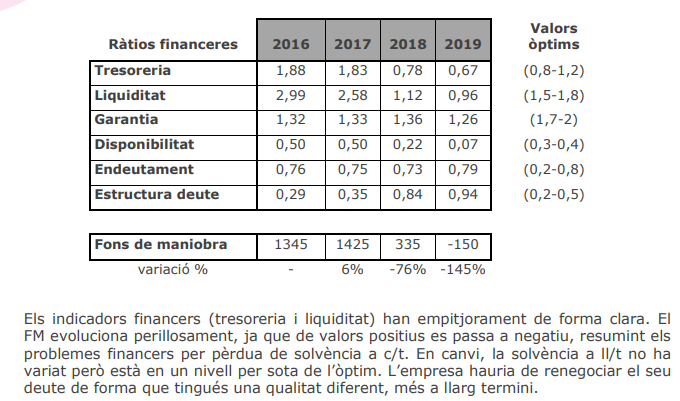 11.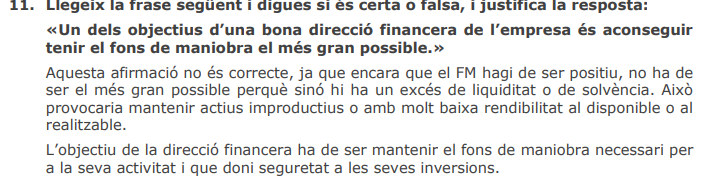 16.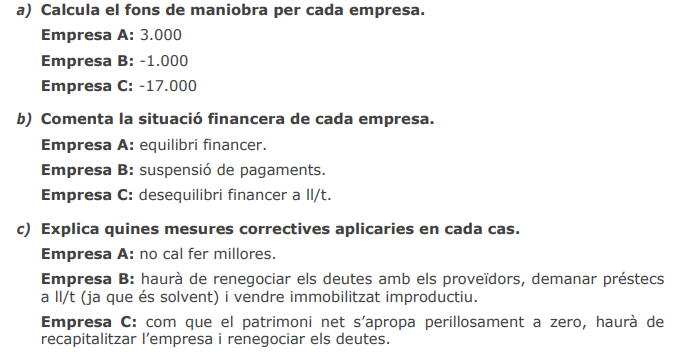 